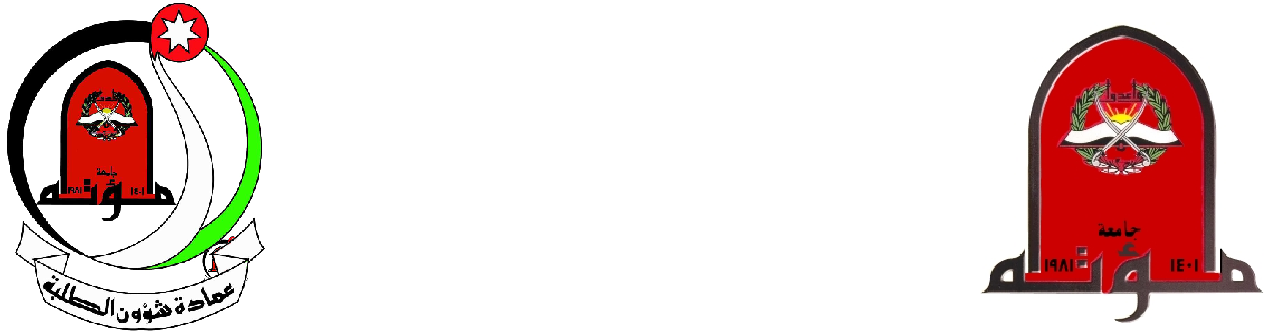 عمـــــادة شـــــؤون الطلبـــــة – جامعـــــة مؤتـــــةDeanship of Students’ Affairs – Mutah UniversityKarak, JordanFebruary 2022Electronic Reception Center (BSNB)Overview & statistical report for2020/2021&2021/2022OverviewBSNB was established by Job JO project. The BSNB started the activity by 1-9-2020.  The delay is due to Corvid 19. The Deanship of Students’ Affairs at Mutah University host the BSNB. BSNB aims to provide an enquiry service for fresh and current students to help them in terms of different academic and managerial enquiries. This service has inspired new visions regarding providing students with quality service, and it also provides top management at the university with real-time dashboarding that helps the management making timely decision.BSNB serves two types of enquiries:1. General (managerial) enquiries (student mobility, Entrepreneurship).2. Academic enquiries/Training in many aspect (regarding to the aim of the project).MU BSNB got three full time staff. Also, Mutah University students operate BSNB as a flexible part-time job, and many of them have been employed after graduation based on the experience they have gained in BSNB.Call CenterBSNB introduce a new service for call center to help the student during pandemic. The call center is based on receiving phone calls using a call-taking system, the system is operated by 15 Cubicles (desktop machines). The used system is flexible and scalable, and it connects the caller with the available operator rapidly.In 2021, the service system was extended to serve textual enquiries received by WhatsApp application using a special API for that purpose. Automatic textual replying was used to help answering frequent enquiries without the need to allocate a human operator for those enquiries.2020/2021 in numbers22174 phone-call enquiries were processed during 17 days (orientation days).Enquiries were received between 8:00am and 4:00pm.Daily enquiries average was between 1000 and 1500 enquiries.Error rate: 4.2% - 5.8%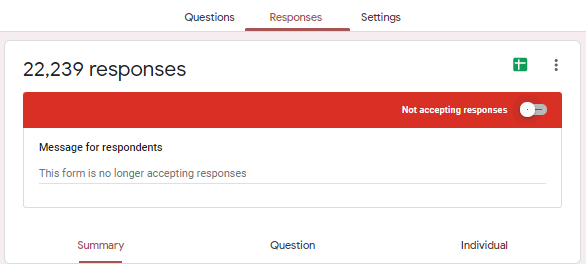 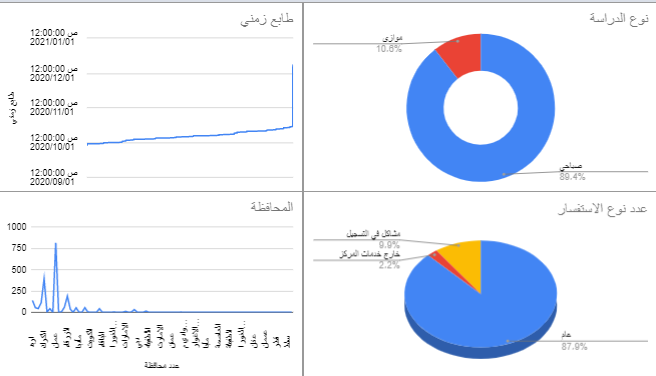 2021/2022 in numbersThe WhatsApp API (including automatic replying) was launched at the beginning of the orientation days.Automatic replying system has helped answering 18% of total 10850 textual enquiries received during orientation, while the rest of enquiries were answered by human operators.An academic orientation team has been arranged to help students via WhatsApp API, that team has processed 6346 enquiries related to course enrolment, course selection, min and max number of courses they can enroll in, etc.30747 phone-call enquiries were processed during 14 days (orientation days).Enquiries were received between 8:00am and 4:00pm.Daily enquiries average was between 1000 and 1500 enquiries.Error rate: 3.1% - 6%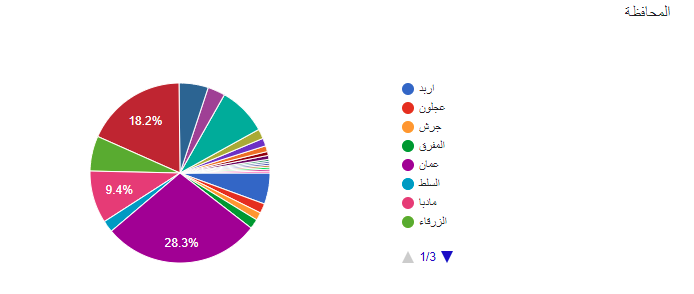 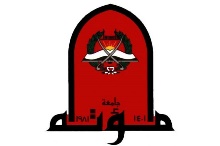 ملاحظات :-1- الإشراف على مركز إتصالات جامعة مؤته (ERC) وذلك للرد على إستفسارات الطلبة المستجدين وذويهم بداية الفصل الدراسي الأول 2020/2021 حيث تم الرد على 15,000 إتصال من أكثر من (25) دولة على مدار 24 ساعة وبمشاركة (25) طالب وطالبة متطوعاً .2- زيارة معالي وزير التعليم العالي والبحث العلمي لمركز إتصالات جامعة مؤته الموجود في مختبر مكتب الإرشاد الوظيفي ومتابعة الخريجين ولقاءه مع الطلبة المتطوعين بتاريخ 8/12/2020 .3- الإشراف على حفل تكريم الطلبة المتطوعين في مركز إتصالات جامعة مؤته وتسليمهم شهادات وجوائز من قبل عطوفة الأستاذ الدكتور رئيس الجامعة بتاريخ 15/12/2020 .4- تجديد توقيع إتفاقية التوأمه بين مكتب الإرشاد الوظيفي ومتابعة الخريجين/عمادة شؤون الطلبة في  جامعة مؤته والبورد الألماني للإستشارات والتدريب بتاريخ 15/12/2020 .* الإشراف على الطلة المتطوعين في مركز إتصالات جامعة مؤته (ERC)  للرد على إستفسارات الطلبة المستجدين وذويهم بداية الفصل الدراسي الأول 2021/2022 حيث تم الرد على 15,000 إتصال من أكثر من (25) دولة على مدار 24 ساعة وبمشاركة (25) طالب وطالبة متطوعاً والتعريف بالمكتب ونشاطاته حيث بلغت التكلفة ( 1196 ) الف ومائة وستة وتسعون ديناراً وهي لوازم دورات وتأمين وجبات للطلبة المتطوعين خلال فترة الإستقبال .* الإشراف على نادي سفراء جامعة مؤتة .* التعاون مع مؤسسة إنجاز بعقد دورة بعنوان مشرعي الريادي – قادة المجتمع بحضور 63 طالب/ه, ودورة بعنوان برنامج تأسيس شركة وبحضور 51 طالب/ه.* مشاركة الجامعة في جائزة الملك عبدالله الثاني للتميز من خلال تضمين برنامج الدورات التدريبية المقدمة لطلبة الجامعة . * القيام بحملة تعريفية على صفحة مكتب الإرشاد الوظيفي ومتابعة الخريجين على الفيسبوك ومختلف صفحات الجامعه المختصه بالإعلان عن أنشطة المكتب على صفحات التواصل الإجتماعي.* الإشراف على صفحة مكتب الإرشاد الوظيفي ومتابعة الخريجين على الفيسبوك .* الإشراف على الطلة المتطوعين في مركز إتصالات جامعة مؤته (ERC)  للرد على إستفسارات الطلبة المستجدين وذويهم بداية الفصل الدراسي الأول 2021/2022 حيث تم الرد على 15,000 إتصال من أكثر من (25) دولة على مدار 24 ساعة وبمشاركة (25) طالب وطالبة متطوعاً والتعريف بالمكتب ونشاطاته حيث بلغت التكلفة ( 1196 ) الف ومائة وستة وتسعون ديناراً وهي لوازم دورات وتأمين وجبات للطلبة المتطوعين خلال فترة الإستقبال .* الإشراف على نادي سفراء جامعة مؤتة .* التعاون مع مؤسسة إنجاز بعقد دورة بعنوان مشرعي الريادي – قادة المجتمع بحضور 63 طالب/ه, ودورة بعنوان برنامج تأسيس شركة وبحضور 51 طالب/ه.* مشاركة الجامعة في جائزة الملك عبدالله الثاني للتميز من خلال تضمين برنامج الدورات التدريبية المقدمة لطلبة الجامعة . * القيام بحملة تعريفية على صفحة مكتب الإرشاد الوظيفي ومتابعة الخريجين على الفيسبوك ومختلف صفحات الجامعه المختصه بالإعلان عن أنشطة المكتب على صفحات التواصل الإجتماعي.* الإشراف على صفحة مكتب الإرشاد الوظيفي ومتابعة الخريجين على الفيسبوك .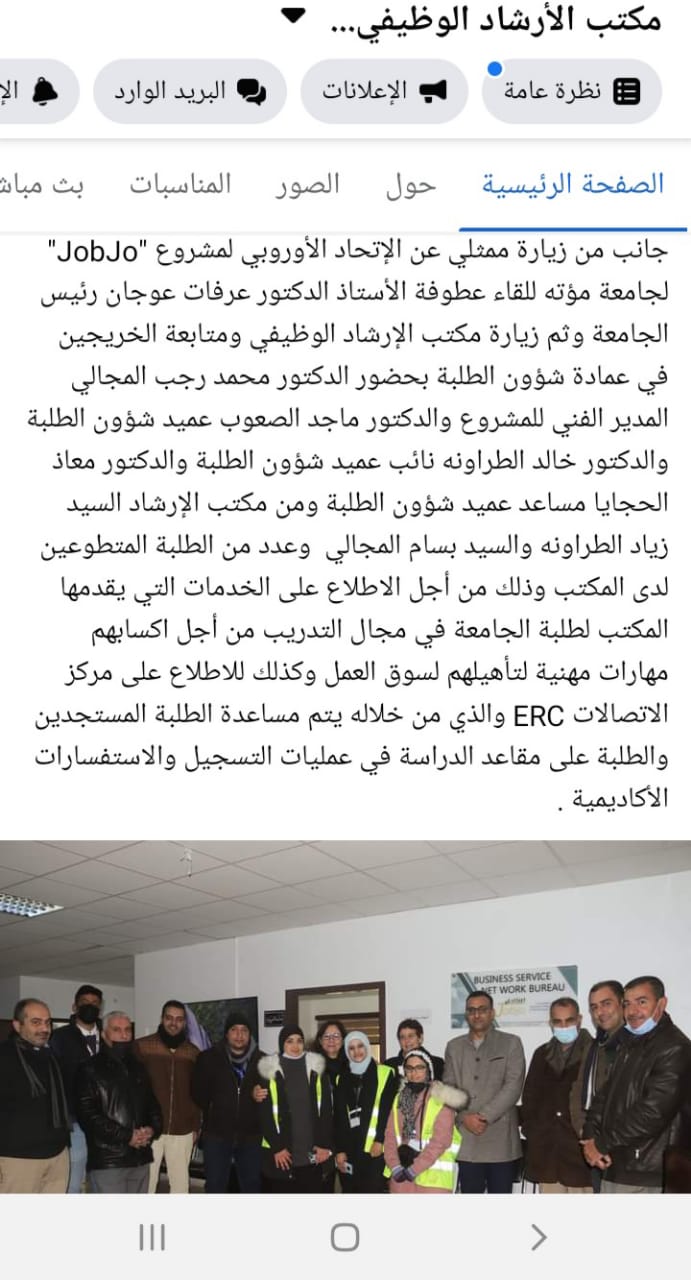 https://www.facebook.com/1637801936470046/posts/3066042890312603/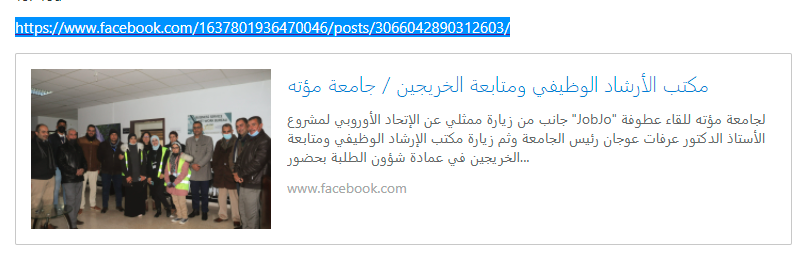 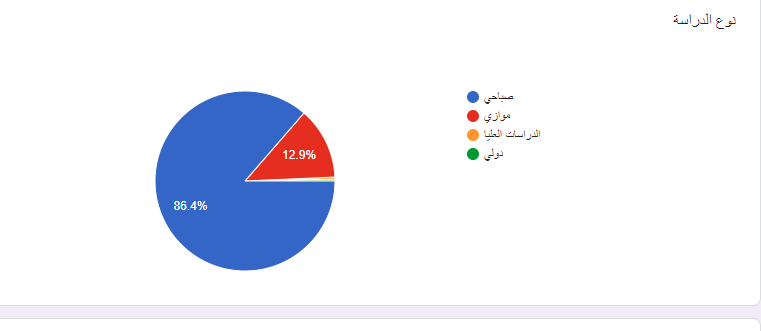 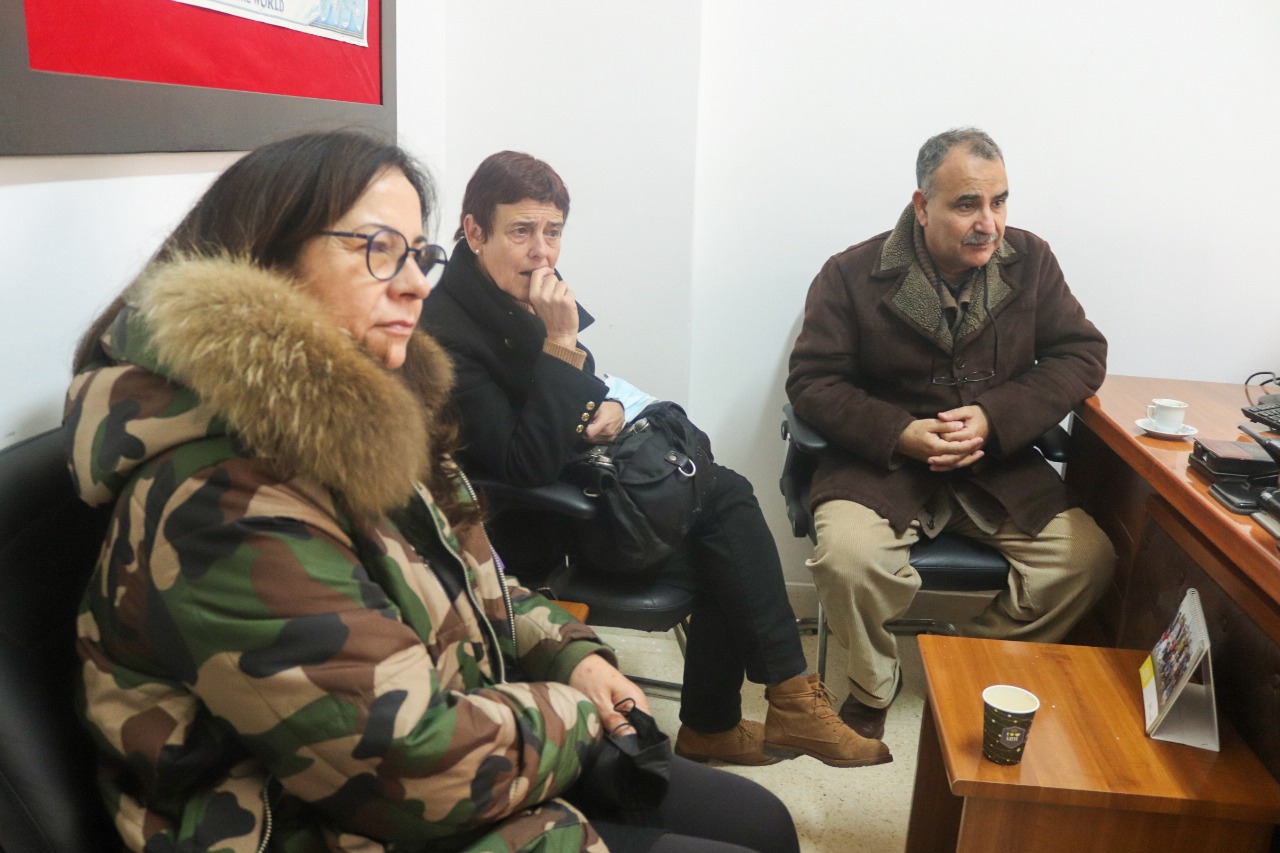 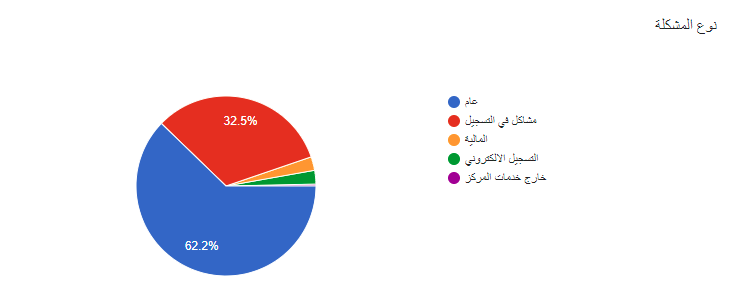 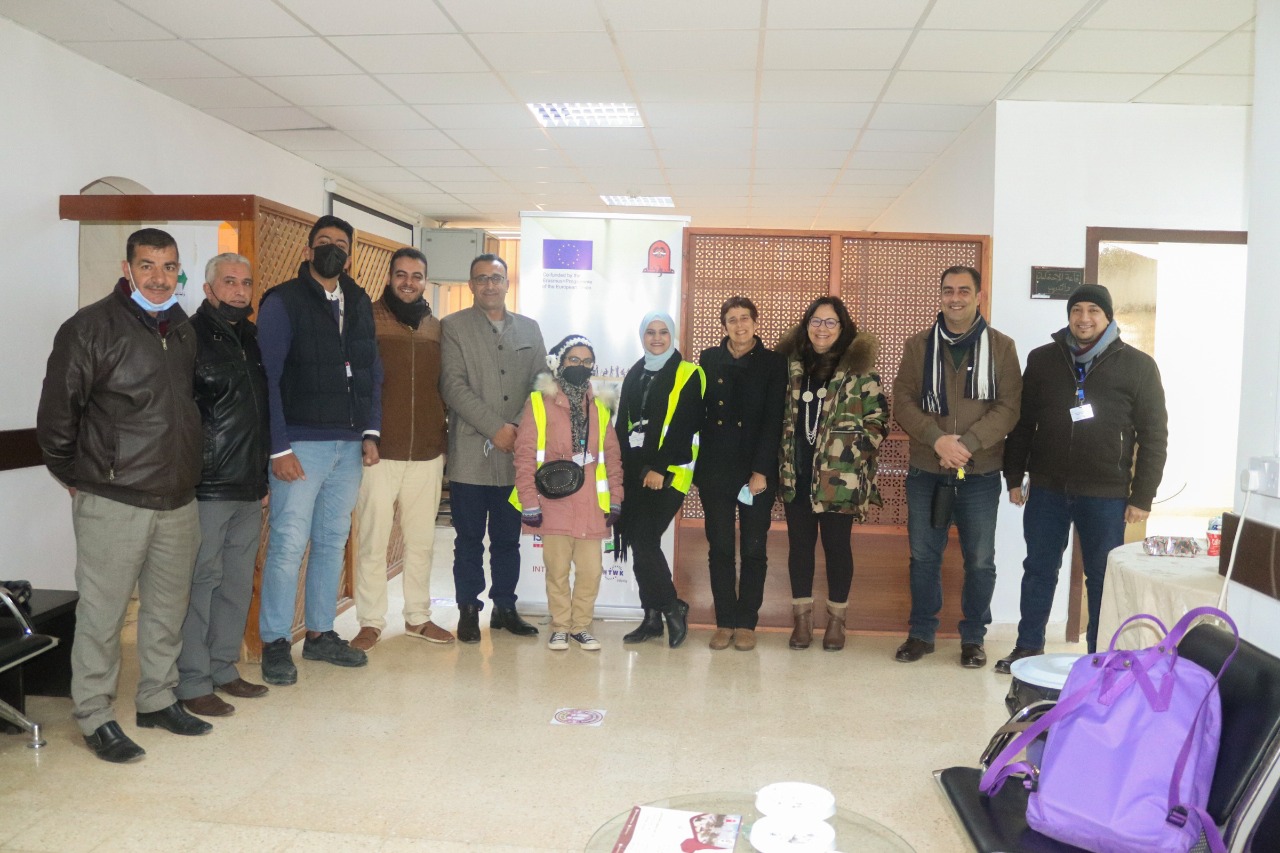 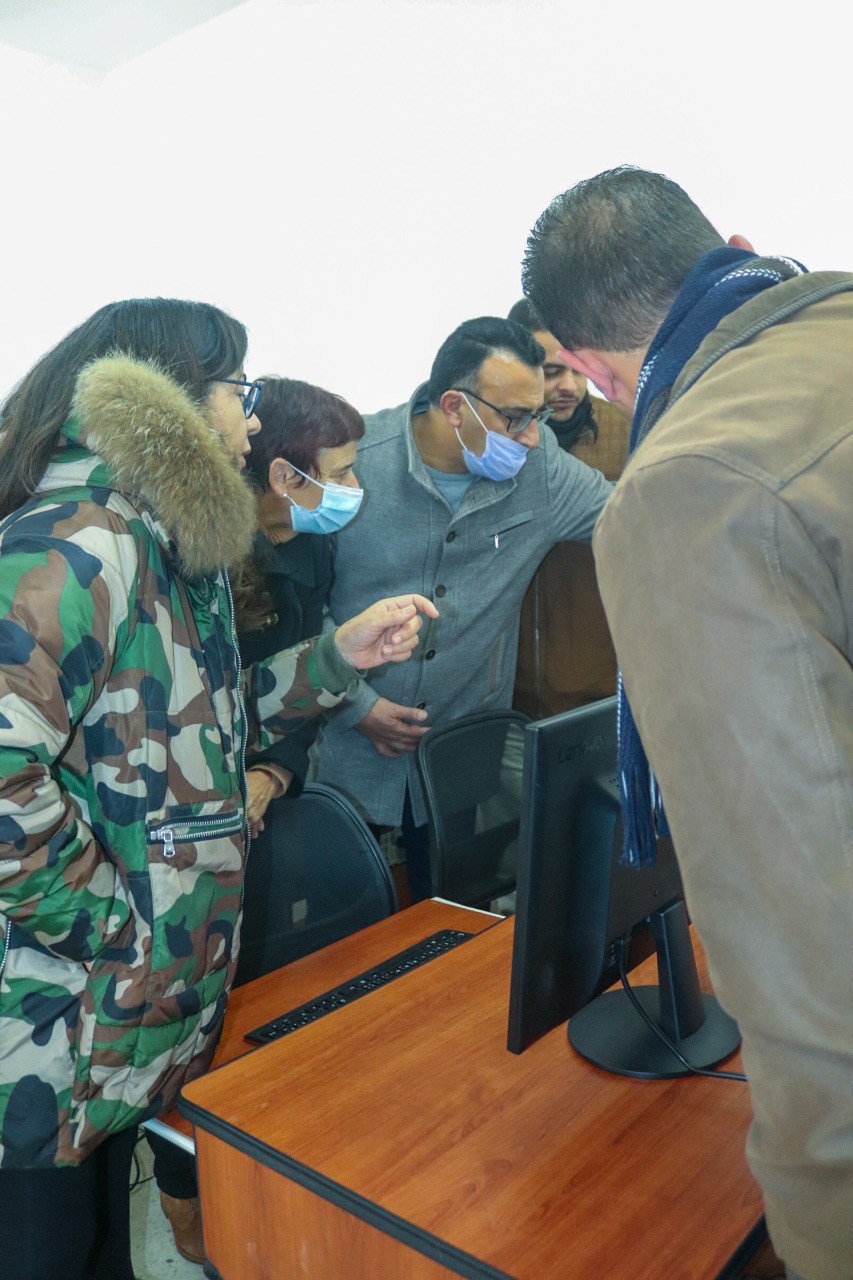 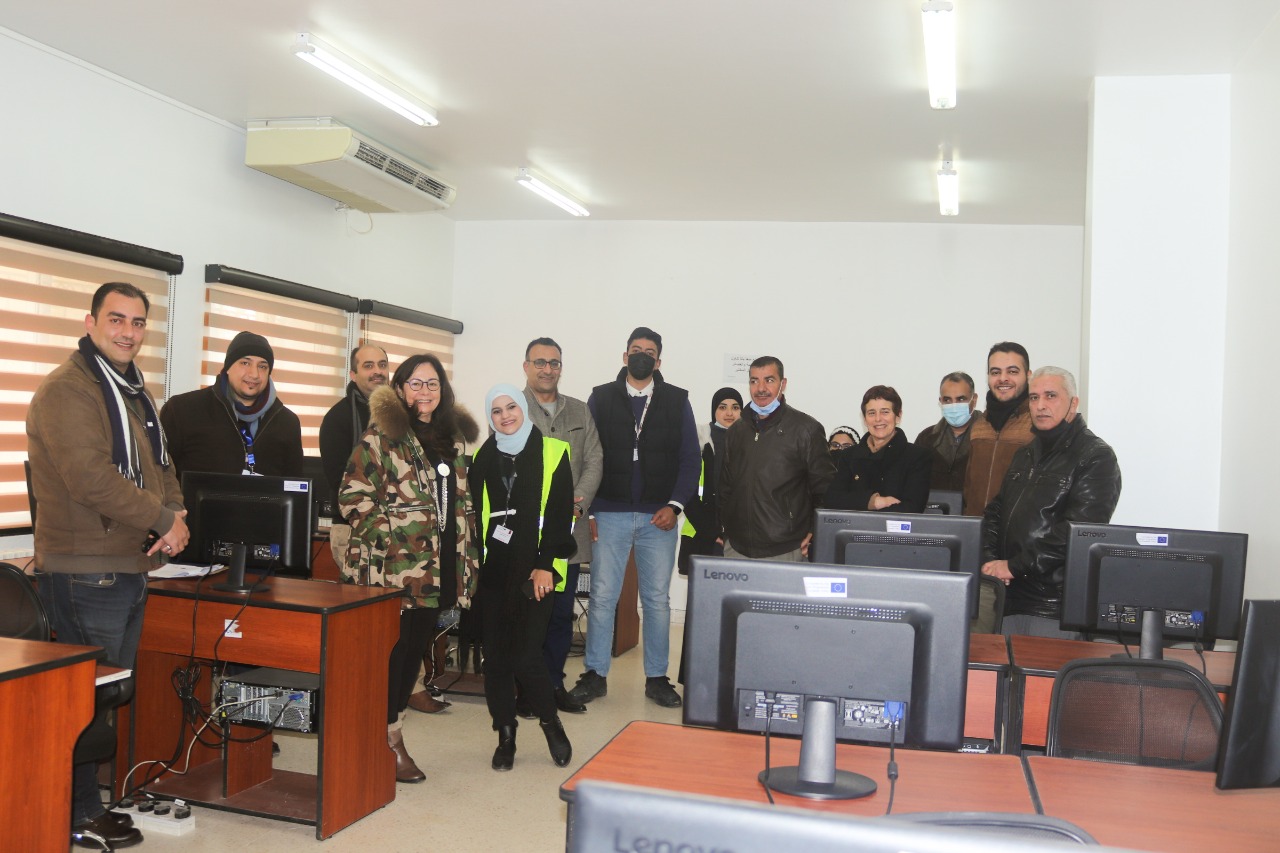 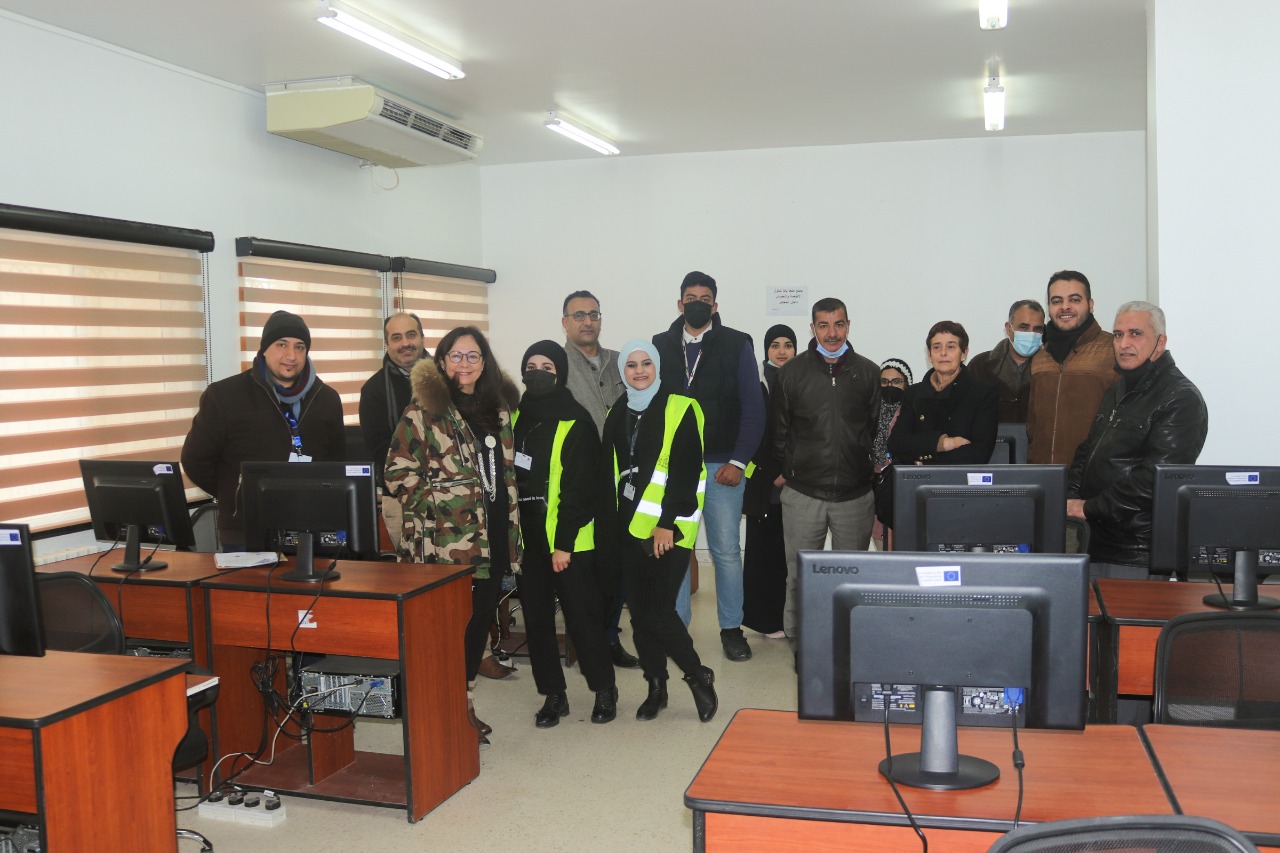 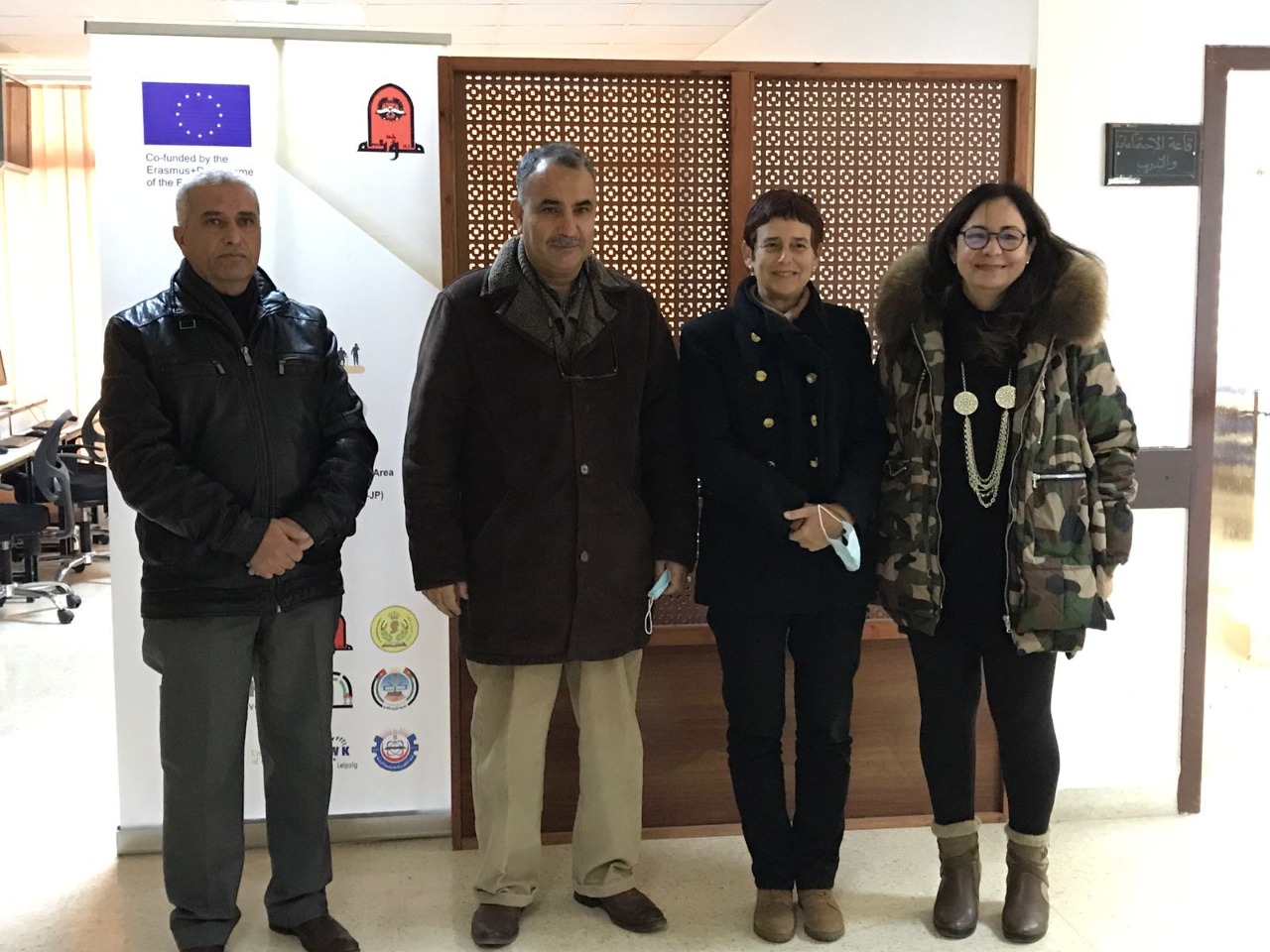 Enquiry typeNumber of phone calls% of total enquiriesStudent categoryStudent categoryResponse averageNational admission824337%Fresh studentsFresh students92%Parallel admission276012%Fresh studentsFresh students86%Special scholarships14786%Fresh studentsFresh students88%Course enrolment460020%Fresh and current studentsFresh and current students62%Complaints6352%Fresh and current studentsFresh and current students76%Technical issues8743%Fresh studentsFresh students94%Enquiries from other universities4962%Fresh studentsFresh students49%Transferring to other universities 1840.8%Fresh and current studentsFresh and current students83%Frequent290413%Fresh and current studentsFresh and current students90%2217495.8%95.8%90.6% avgEnquiry typeNumber of phone calls% of total enquiriesStudent categoryStudent categoryResponse averageNational admission1073034%Fresh studentsFresh students94%Parallel admission346211%Fresh studentsFresh students78%Special scholarships17705%Fresh studentsFresh students80%Course enrolment524617%Fresh and current studentsFresh and current students57%Complaints487315%Fresh and current studentsFresh and current students45%Technical issues9132%Fresh studentsFresh students87%Enquiries from other universities17825%Fresh studentsFresh students32%Transferring to other universities 5511.7%Fresh and current studentsFresh and current students65%Frequent14204.6%Fresh and current studentsFresh and current students67%3074795.3%95.3%86% avgالجهه الداعمهعدد الحضورالتخصصات المستهدفهالفئه المستهدفهالهدفأسم النشاط (الفصل الدراسي الاول) (ONLINE)#الصندوق والجامعه120جميع التخصصاتجميع الفئاتتمكين الطلبه تعلم اللغه الإنجليزيهدورة أساسيات اللغة الإنجليزية شعبة (1)1الصندوق والجامعه80جميع التخصصاتجميع الفئاتتمكين الطلبه تعلم اللغه الإنجليزيهدورة أساسيات اللغة الإنجليزية شعبة (2)2الصندوق والجامعه90جميع التخصصاتجميع الفئاتتمكين الطلبه تعلم اللغه الإنجليزيهدورة أساسيات المحادثة باللغة الإنجليزية3الصندوق والجامعه75جميع التخصصاتجميع الفئاتتمكين الطلبه تعلم اللغه الإنجليزيهدورة أساسيات الترجمة باللغة الإنجليزية4الصندوق والجامعه50جميع التخصصاتجميع الفئاتتمكين الطلبة من التعرف على أنواع الطاقة المتجددة وإستخداماتهادورة الطاقة المتجددة5الصندوق والجامعه55جميع التخصصاتجميع الفئاتتمكين الطلبة من تصميم فيديوهاتدورة Adobe Premier  6الصندوق والجامعه50طلبة تكنولوجيا المعلوماتجميع الفئاتإكساب الطلبه مهارات البرمجياتدورة  Oracle With JDeveloper  7الصندوق والجامعه90جميع التخصصاتجميع الفئاتإكساب الطلبه مهارات البرمجياتدورة الهكر الإخلاقي8الصندوق والجامعه110جميع التخصصاتجميع الفئاتإكساب الطلبه التعامل مع الإصابات دورة إصابات رياضية9الصندوق والجامعه80جميع التخصصاتجميع الفئاتإكساب الطلبة التواصل مع الأخريندورة مهارات حياتية10الصندوق والجامعه90جميع التخصصاتجميع الفئاتتمكين الطلبة من تصميم الصوردورة  Photoshop 11الصندوق والجامعه95جميع التخصصاتجميع الفئاتإكساب الطلبة التواصل مع الأخريندورة فن الحوار والإقناع12الصندوق والجامعه80جميع التخصصاتجميع الفئاتإكساب الطلبة مهارة التدريبدورة TOT13الصندوق والجامعه100جميع التخصصاتجميع الفئاتإكساب الطلبة التحكم بالإنفعالاتدورة البرمجة اللغوية العصبية14الصندوق والجامعه115جميع التخصصاتجميع الفئاتإكساب الطلبة مهارات التطوعورشة مهارات التطوع والتوعية المجتمعية15الصندوق والجامعه75جميع التخصصاتجميع الفئاتإكساب الطلبة مهارات العرضورشة مهارات العرض والتقديم16الصندوق والجامعه85جميع التخصصاتجميع الفئاتإكساب الطلبة مهارة التعامل مع الذكاء الإصطناعيورشة الذكاء الإصطناعي17الصندوق والجامعه50جميع التخصصاتجميع الفئاتإكساب الطلبة مهارة التسويقورشة إدارة حملات التسويق الإلكتروني18الصندوق والجامعه25جميع التخصصاتجميع الفئاتإكساب الطلبة التعامل مع المشاكلورشة المشكلات النفسية التي تواجه الشباب19الصندوق والجامعه120جميع التخصصاتجميع الفئاتتمكين الطلبه تعلم اللغه الإنجليزيهدورة أساسيات اللغة الإنجليزية شعبة (1)20الصندوق والجامعه80جميع التخصصاتجميع الفئاتتمكين الطلبه تعلم اللغه الإنجليزيهدورة أساسيات اللغة الإنجليزية شعبة (2)21الصندوق والجامعه75جميع التخصصاتجميع الفئاتتمكين الطلبه تعلم اللغه الإنجليزيهدورة أساسيات الترجمة باللغة الإنجليزية22الصندوق والجامعه50جميع التخصصاتجميع الفئاتتمكين الطلبة من تعلم اللغة التركيةدورة أساسيات اللغة التركية23الصندوق والجامعه95جميع التخصصاتجميع الفئاتإكساب الطلبة التواصل مع الأخريندورة فن الحوار والإقناع24الصندوق والجامعه50جميع التخصصاتجميع الفئاتإكساب الطلبة مهارة التعامل مع النفسدورة الصحة النفسية25الصندوق والجامعه100جميع التخصصاتجميع الفئاتإكساب الطلبة مهارات رياضيةدورة مهارات التواصل الرياضي26الصندوق والجامعه70كلية الهندسةجميع الفئاتإكساب الطلبة مهارة الرسم الهندسيدورة AUTOCAD27الصندوق والجامعه100جميع التخصصاتجميع الفئاتإكساب الطلبة التواصل مع الأخريندورة مهارات حياتية28الصندوق والجامعه70كلية تكنولوجيا المعلوماتجميع الفئاتإكساب الطلبة مهارات البرمجةدورة C++29الصندوق والجامعه75جميع التخصصاتجميع الفئاتإكساب الطلبة مهارات العرضدورة  مهارات العرض والتقديم30الصندوق والجامعه100جميع التخصصاتجميع الفئاتإكساب الطلبة مهارة التعامل مع الوقتدورة إدارة الوقت31الصندوق والجامعه100جميع التخصصاتجميع الفئاتإكساب الطلبة التحكم بالإنفعالاتدورة البرمجة اللغوية العصبية32الصندوق والجامعه100جميع التخصصاتجميع الفئاتإكساب الطلبة مهارات التواصلدورة تواصل صحي مجتمعي33الصندوق والجامعه120جميع التخصصاتجميع الفئاتإكساب الطلبة مهارة الموارد البشريةدورة تنمية الموارد البشرية34الصندوق والجامعه70كلية تكنولوجيا المعلوماتجميع الفئاتإكساب الطلبة مهارة تصميم المواقعدورة تصميم مواقع الكترونية (PHP)35الصندوق والجامعه100جميع التخصصاتجميع الفئاتإكساب الطلبة مهارة التعامل مع الحاسوبدورة مهارات الحاسوب وإدخال البيانات36الصندوق والجامعه75كلية تكنولوجيا المعلوماتجميع الفئاتإكساب الطلبة مهارة البرمجةدورة JAVA37الصندوق والجامعه50كلية الزراعة / قسم التغذيةجميع الفئاتإكساب الطلبة مهارة التخطيط للحمياتدورة تخطيط حميات38الجهه المنفذةعدد الحضورالتخصصات المستهدفهالفئه المستهدفههدف الدورة والورشةالدورات والورش التدريبية#مكتب الإرشاد/شعبة التدريب134جميع التخصصاتجميع الفئاتتمكين الطلبه تعلم اللغه الإنجليزيهدورة أساسيات اللغة الإنجليزية شعبة (1)1مكتب الإرشاد/شعبة التدريب139جميع التخصصاتجميع الفئاتتمكين الطلبه تعلم اللغه الإنجليزيهدورة أساسيات اللغة الإنجليزية شعبة (2)2مكتب الإرشاد/شعبة التدريب178جميع التخصصاتجميع الفئاتتمكين الطلبه تعلم اللغه الإنجليزيهدورة المحادثة باللغة الإنجليزية شعبة (1)3مكتب الإرشاد/شعبة التدريب214جميع التخصصاتجميع الفئاتتمكين الطلبه تعلم اللغه الإنجليزيهدورة المحادثة باللغة الإنجليزية شعبة (2)4مكتب الإرشاد/شعبة التدريب137جميع التخصصاتجميع الفئاتتمكين الطلبه تعلم اللغه التركيةدورة أساسيات اللغة التركية شعبة (1)5مكتب الإرشاد/شعبة التدريب60جميع التخصصاتجميع الفئاتتمكين الطلبه تعلم اللغه  التركيةدورة أساسيات اللغة التركية شعبة (2)6مكتب الإرشاد/شعبة التدريب50طلبة تكنولوجيا المعلوماتجميع الفئاتإكساب الطلبة مهارة التدريبدورة أساسيات TOT7مكتب الإرشاد/شعبة التدريب124جميع التخصصاتجميع الفئاتإكساب الطلبه مهارات ادارة العملدورة الموارد البشرية HR8مكتب الإرشاد/شعبة التدريب30جميع التخصصاتجميع الفئاتإكساب الطلبه مهارات الحاسوب دورة أساسيات مهارات الحاسوب9مكتب الإرشاد/شعبة التدريب128جميع التخصصاتجميع الفئاتإكساب الطلبة مهارة التسويقالتسويق الإلكتروني10مكتب الإرشاد/شعبة التدريب92تخصص هندسة كهربائيةطلبة الهندسةتعريف الطلبة بإستخدامات الطاقة الشمسيةدورة الطاقة الشمسية والقدرة الكهربائية11مكتب الإرشاد/شعبة التدريب107جميع التخصصاتجميع الفئاتإكساب الطلبة التحكم بالإنفعالاتدورة المشكلات النفسية التي تواجه الشباب12مكتب الإرشاد/شعبة التدريب112جميع التخصصاتجميع الفئاتإكساب الطلبة مهارات التعامل مع المجتمعدورة مهارات الحياة الأساسية13مكتب الإرشاد/شعبة التدريب30جميع التخصصاتطلبة الهندسةإكساب الطلبة مهارة التاعامل مع MATLABMATLAB دورة14مكتب الإرشاد/شعبة التدريب119جميع التخصصاتجميع الفئاتإكساب الطلبة التعامل مع المشاكلدورة العنف عبر مواقع التواصل الاجتماعي15مكتب الإرشاد/شعبة التدريب66تخصص تكنولوجيا المعلوماتطلبة العلوماكساب الطلبة مهارات البرمجةدورة تصميم تطبيقات الويبHTML - CSS - JAVA SCRIPT16مكتب الإرشاد/شعبة التدريب122جميع التخصصاتجميع الفئاتتعريف الطلبة بمهارات السلامة في المصانعدورة السلامة والصحة المهنية17مكتب الإرشاد/شعبة التدريب140جميع التخصصاتجميع الفئاتتعريف الطلبة بمهارات الامن السيبرانيCEH-V11 (certified ethical دورة hacker) 18مكتب الإرشاد/شعبة التدريب49تخصص الهندسة المدنيةطلبة الهندسةاكساب الطلبة مهارات حساب الكمياتدورة حساب كميات19مكتب الإرشاد/شعبة التدريب113جميع التخصصاتجميع الفئاتاكساب الطلبة مهارات التعليم الإبتدائيدورة أساسيات المونتيسوري20مكتب الإرشاد/شعبة التدريب25جميع التخصصاتجميع الفئاتإكساب الطلبة مهارات الرسمMandala Drawing دورة 21مكتب الإرشاد/شعبة التدريب113جميع التخصصاتجميع الفئاتإكساب الطلبة التعامل مع المشاكلدورة الدعم النفسي والرفاه الاجتماعي22مكتب الإرشاد/شعبة التدريب32ماجستير, دكتوراهدراسات علياتدريب الطلبة على برنامج SPSSدورة تحليل إحصائي – SPSS23مكتب الإرشاد/شعبة التدريب87تربية خاصةالتربويةالتعامل مع ذوي إعافة السمعدورة لغة الإشارة24مكتب الإرشاد/شعبة التدريب138جميع التخصصاتجميع الفئاتاكساب الطلبة مهارة تحليل الشخصياتدورة لغعة الجسد25بالتعاون مع مكتب الطلبة الوافدين25جميع التخصصاتجميع الفئاتتعلم اللغة العربية للطلبة الأجانبدورة محادثة باللغة العربية لغير الناطقين بها26بالتعاون مع كليتي الشريعة والتربوية75علم النفسالتربويةلاستخراج نسبة ذكاء الافرادورشة مقياس ستانفورد بينيه27بالتعاون مع كليتي الشريعة والتربوية81علم النفس , أصول الدينالتربوية والشريعهتنمية الذكاء الذهنيورشة الحساب الذهني28مكتب الإرشاد/شعبة التدريب33جميع التخصصاتجميع الفئاتأثر التحول الى التعليم الألكترونيورشة أثر التعلم عن بعد29مكتب الإرشاد/شعبة التدريب20جميع التخصصاتجميع الفئاتإكساب الطلبة مهارات الرسمورشة أساسيات الرسم30الجهه المنفذةعدد الحضورالتخصصات المستهدفهالفئه المستهدفههدف الدورة والورشةالدورات والورش التدريبية#مكتب الإرشاد/شعبة التدريب134جميع التخصصاتجميع الفئاتتمكين الطلبه تعلم اللغه الإنجليزيهدورة أساسيات اللغة الإنجليزية شعبة (1)1مكتب الإرشاد/شعبة التدريب139جميع التخصصاتجميع الفئاتتمكين الطلبه تعلم اللغه الإنجليزيهدورة أساسيات اللغة الإنجليزية شعبة (2)2مكتب الإرشاد/شعبة التدريب178جميع التخصصاتجميع الفئاتتمكين الطلبه تعلم اللغه الإنجليزيهدورة المحادثة باللغة الإنجليزية شعبة (1)3مكتب الإرشاد/شعبة التدريب214جميع التخصصاتجميع الفئاتتمكين الطلبه تعلم اللغه الإنجليزيهدورة المحادثة باللغة الإنجليزية شعبة (2)4مكتب الإرشاد/شعبة التدريب137جميع التخصصاتجميع الفئاتتمكين الطلبه تعلم اللغه التركيةدورة أساسيات اللغة التركية شعبة (1)5مكتب الإرشاد/شعبة التدريب60جميع التخصصاتجميع الفئاتتمكين الطلبه تعلم اللغه  التركيةدورة أساسيات اللغة التركية شعبة (2)6مكتب الإرشاد/شعبة التدريب50طلبة تكنولوجيا المعلوماتجميع الفئاتإكساب الطلبة مهارة التدريبدورة أساسيات TOT7مكتب الإرشاد/شعبة التدريب124جميع التخصصاتجميع الفئاتإكساب الطلبه مهارات ادارة العملدورة الموارد البشرية HR8مكتب الإرشاد/شعبة التدريب30جميع التخصصاتجميع الفئاتإكساب الطلبه مهارات الحاسوب دورة أساسيات مهارات الحاسوب9مكتب الإرشاد/شعبة التدريب128جميع التخصصاتجميع الفئاتإكساب الطلبة مهارة التسويقالتسويق الإلكتروني10مكتب الإرشاد/شعبة التدريب92تخصص هندسة كهربائيةطلبة الهندسةتعريف الطلبة بإستخدامات الطاقة الشمسيةدورة الطاقة الشمسية والقدرة الكهربائية11مكتب الإرشاد/شعبة التدريب107جميع التخصصاتجميع الفئاتإكساب الطلبة التحكم بالإنفعالاتدورة المشكلات النفسية التي تواجه الشباب12مكتب الإرشاد/شعبة التدريب112جميع التخصصاتجميع الفئاتإكساب الطلبة مهارات التعامل مع المجتمعدورة مهارات الحياة الأساسية13مكتب الإرشاد/شعبة التدريب30جميع التخصصاتطلبة الهندسةإكساب الطلبة مهارة التاعامل مع MATLABMATLAB دورة14مكتب الإرشاد/شعبة التدريب119جميع التخصصاتجميع الفئاتإكساب الطلبة التعامل مع المشاكلدورة العنف عبر مواقع التواصل الاجتماعي15مكتب الإرشاد/شعبة التدريب66تخصص تكنولوجيا المعلوماتطلبة العلوماكساب الطلبة مهارات البرمجةدورة تصميم تطبيقات الويبHTML - CSS - JAVA SCRIPT16مكتب الإرشاد/شعبة التدريب122جميع التخصصاتجميع الفئاتتعريف الطلبة بمهارات السلامة في المصانعدورة السلامة والصحة المهنية17مكتب الإرشاد/شعبة التدريب140جميع التخصصاتجميع الفئاتتعريف الطلبة بمهارات الامن السيبرانيCEH-V11 (certified ethical دورة hacker) 18مكتب الإرشاد/شعبة التدريب49تخصص الهندسة المدنيةطلبة الهندسةاكساب الطلبة مهارات حساب الكمياتدورة حساب كميات19مكتب الإرشاد/شعبة التدريب113جميع التخصصاتجميع الفئاتاكساب الطلبة مهارات التعليم الإبتدائيدورة أساسيات المونتيسوري20مكتب الإرشاد/شعبة التدريب25جميع التخصصاتجميع الفئاتإكساب الطلبة مهارات الرسمMandala Drawing دورة 21مكتب الإرشاد/شعبة التدريب113جميع التخصصاتجميع الفئاتإكساب الطلبة التعامل مع المشاكلدورة الدعم النفسي والرفاه الاجتماعي22مكتب الإرشاد/شعبة التدريب32ماجستير, دكتوراهدراسات علياتدريب الطلبة على برنامج SPSSدورة تحليل إحصائي – SPSS23مكتب الإرشاد/شعبة التدريب87تربية خاصةالتربويةالتعامل مع ذوي إعافة السمعدورة لغة الإشارة24مكتب الإرشاد/شعبة التدريب138جميع التخصصاتجميع الفئاتاكساب الطلبة مهارة تحليل الشخصياتدورة لغعة الجسد25بالتعاون مع مكتب الطلبة الوافدين25جميع التخصصاتجميع الفئاتتعلم اللغة العربية للطلبة الأجانبدورة محادثة باللغة العربية لغير الناطقين بها26بالتعاون مع كليتي الشريعة والتربوية75علم النفسالتربويةلاستخراج نسبة ذكاء الافرادورشة مقياس ستانفورد بينيه27بالتعاون مع كليتي الشريعة والتربوية81علم النفس , أصول الدينالتربوية والشريعهتنمية الذكاء الذهنيورشة الحساب الذهني28مكتب الإرشاد/شعبة التدريب33جميع التخصصاتجميع الفئاتأثر التحول الى التعليم الألكترونيورشة أثر التعلم عن بعد29مكتب الإرشاد/شعبة التدريب20جميع التخصصاتجميع الفئاتإكساب الطلبة مهارات الرسمورشة أساسيات الرسم30